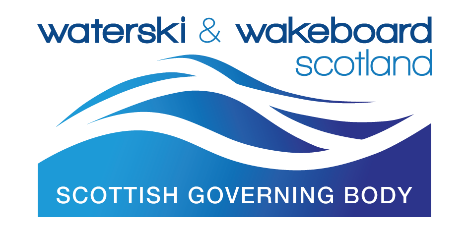 MAINTENANCE/CLEANER – ROLE DESCRIPTION (GUIDANCE FOR CLUBS TO ADAPT FOR THEIR OWN USE) Responsibilities:  Maintain and repair all club equipment and facilities  Wash and hang rental wetsuits Keep the clubhouse equipment and facilities clean and tidyKnowledge and skills required: Relevant technical knowledge and experience Attention to detail Punctual  Flexible  Prepared to make a regular time commitment 